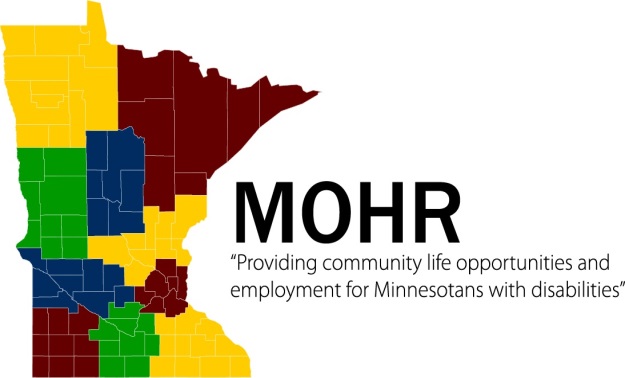 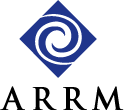 2020 Disability Services Day at the CapitolSponsored by MOHR and ARRMRegistration Form*Please fill out and return this form to Cody Holliday at cholliday@fredlaw.com by Friday, February 14th.Agency______________________________________________ Main Contact Name________________________________________ Main Contact Phone Number (Please provide a number you can be reached at on Tuesday, March 10th)________________________ Approximate number of attendees_____________ Please indicate if you would like MOHR to set up legislator appointments for you or if you will not be meeting with your legislators (PLEASE DO NOT SET UP YOUR OWN APPOINTMENTS): Please set up our appointments________ No Meeting _______ Attendees (IF you would like MOHR to set up legislator appointments for you, please provide the names and addresses of those attending legislative meetings.) NameStreet Address, City, Zip